Advertisement for Directors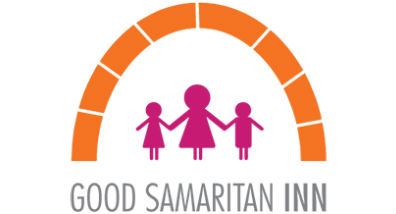 Good Samaritan Inn Ltd is a specialist service providing crisis, short-term and transitional accommodation and support for women, children and young people who are experiencing family violence or homelessness. It is a registered charity and company limited by guarantee.The Company Members and Board of Good Samaritan Inn Ltd are seeking to appoint a non-executive Director with financial and risk management experience.  The following are also seen as highly desirable:Lived experience of family violence or homelessness Family violence sector experienceNot-for-profit governance experienceMelbourne/Victorian based.To express interest and receive a copy of the Director Statement of Responsibilities, please contact Patricia Bergin for further information.patricia.bergin@energyforce.com.auWe are committed to reconciliation, diversity and inclusivity. We encourage and welcome people from Aboriginal and Torres Strait Islander communities, people who identify as LGBTIQA+, and people from migrant and non-English speaking backgrounds to express interest.